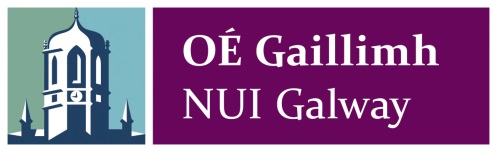 Postgraduate Certificate in Continuing Professional Development for Social WorkCourse Code: 1CSK2NB. The course code for those applying only for Non Violent Resistance in Practice is SP6110: this course is also open to practitioners other than social workers but only social workers can enrol for the Postgraduate Certificate for Professional Development in Social WorkApplication form 2018-2019Applications should be completed and returned to: joanne.oconnor@nuigalway.ie Please include your application form, 2 page summary CV and a copy of your social work or other qualification for consideration and return by 18th February 2019.  Applicants will be contacted via email to confirm places.  Title: ________	First name: _________________	Surname: __________________Address: ______________________________________________________________________________________________________________________________________________Telephone: ______________________	Email: _________________________________Qualification: _______________________________________________________________Organisation: _______________________________________________________________Discipline/ Profession and Current position held: ___________________________________________________________________________(Please indicate using a √ if you have Garda Clearance):Yes 		No   Please continue on the next page....Please tick which module(s) you wish to register for:Critical and Reflective PracticeContemporary Research in Global Child Protection (not available in 2019)Management for Social WorkNon Violent Resistance in PracticePlease note that fees are payable prior to the commencement of the programme.